Prill 2024Aktivitetet e Prokurorisë Themelore në Prishtinë(Janar-Mars 2024)Bëhet pranim-dorëzimi i detyrës së Kryeprokurorit të Prokurorisë Themelore në PrishtinëPrishtinë, 3 janar 2024–Kryeprokurori i deritanishëm i Prokurorisë Themelore në Prishtinë, Kujtim Munishi, ia ka dorëzuar detyrën sot Kryeprokurorit të ri të kësaj prokurorie, Zejnullah Gashit.Gjatë kësaj ceremonie, Kryeprokurori i deritanishëm Munishi, i ka uruar suksese dhe mbarësi Kryeprokurorit Gashi, në ushtrimin e detyrave kushtetuese dhe ligjore gjatë udhëheqjes së Prokurorisë Themelore në Prishtinë.Ndërsa, Kryeprokurori Gashi, ka falënderuar Kryeprokurorin e deritanishëm, Kujtim Munishi, për punën, angazhimin dhe profesionalizmin e treguar përgjatë ushtrimit të detyrës së kreut të kësaj prokurorie.Ky pranim-dorëzim vjen pas përfundimit të mandatit të Kryeprokurorit të deritanishëm, ndërkaq pozitën e Kryeprokurorit të Prokurorisë Themelore në Prishtinë do ta ushtrojë sipas mandatit ligjor, Kryeprokurori Zejnullah Gashi.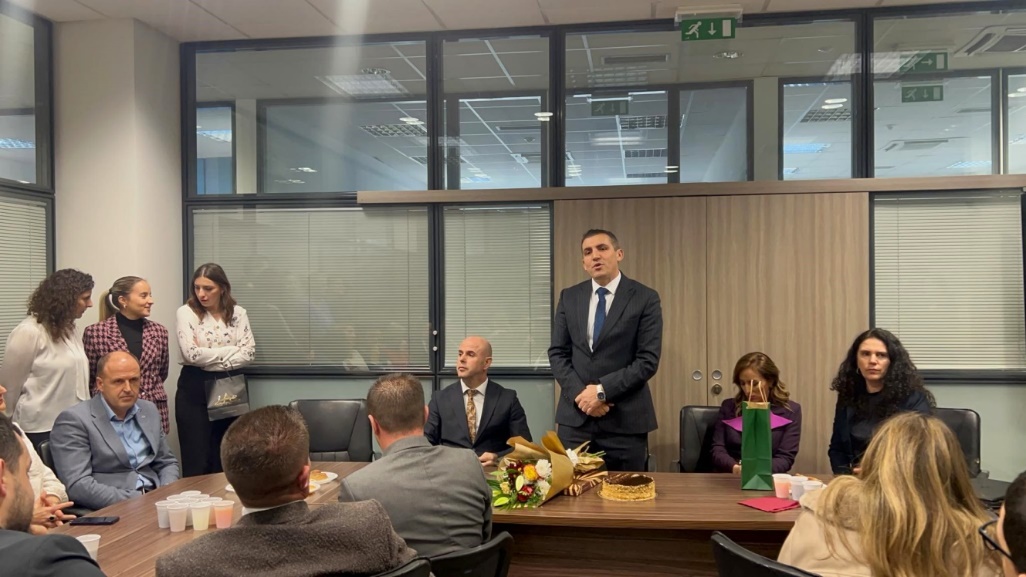 Arrestohen 13 persona nga aksioni i Prokurorisë Themelore në PrishtinëPrishtinë, 9 janar 2024– Prokuroria Themelore në Prishtinë, njofton opinionin publik se në koordinim me Policinë e Kosovës, Drejtorinë për Krime Ekonomike dhe Korrupsion, në bazë të urdhëresës së lëshuar nga Gjykata Themelore në Prishtinë për kontroll dhe sekuestrim të përkohshëm të shtëpive dhe lokaleve përcjellëse, sot ka realizuar një aksion, me ç ‘rast  janë kontrolluar dhe bastisur dy (2) lokacione, përkatësisht në qytetin e Podujevës dhe Prizrenit, ku fillimisht janë arrestuar trembëdhjetë (13) persona të dyshuar, dymbëdhjetë (12) prej tyre zyrtarë të ATK-së një (1) pronar i një biznesi.Personat me inicialet M.Z., N.B., S.T., A.J., M.R., M.Z., M.B., G.Gj., A.P., V.K., A.R., Xh.H., zyrtarë të ATK-së, dyshohen se në bashkëkryerje kanë kryer veprën penale “Mashtrimi në detyrë”, nga neni 419 i KPRK-së, ashtu që të dyshuarit F.P., pronar i tri bizneseve në Prizren ia kanë njohur si të rregullta 23 fatura fiktive me vlerë prej 18 milion euro, kinse për ndërtimin e një hoteli i cili veç ka qenë i ndërtuar më parë, e të cilat fatura i kishte pranuar nga të pandehurit të B.B. dhe B.B ( të cilët janë në kërkim) pronarë të një biznesi në Podujevë, e që dyshohen se në bashkëkryerje kanë kryer veprat penale “Dokumentet e rrejshme lidhur me tatimin” dhe “Shmangie nga tatimi” dhe si rezultat i këtyre veprimeve, zyrtarët e ATK-së i kanë njohur të drejtën e rimburisimit të TVSH-së së zbritshme në shumën prej 2.8 milion euro për çka ekziston edhe një Urdhër i Përmbaruesit Privat për rimbursim të detyruar nga Buxheti i Kosovës, por se kjo procedurë është pezulluar në momentet e fundit për shkak të inicimit të rastit penal ndaj të pandehurve të lartcekur.Andaj, B.B., F.P. dhe B.B., pretendohet se me veprimet e tyre e kanë dëmtuar buxhetin e Kosovës në vlerë prej 2.8 milion euro.Prokurori i Shtetit ka lëshuar aktvendim mbi ndalimin e të dyshuarve në kohëzgjatje prej 48 orësh, si dhe për të njëjtit do t’i ndërmerre veprimet e mëtejme ligjore.Ndërsa, gjatë kontrollit në objektet e kontrolluara tek i pandehuri F.M janë gjetur dhe konfiskuar një sasi armësh, tri të gjata, tri të shkurtra, pajisje elektronike, telefon e prova të tjera materiale.Prokuroria në koordinim me policinë do të vazhdojë me ndërmarrjen e veprimeve hetimore lidhur me këtë rast.Vazhdon aksioni vullnetar i dhurimit të gjakut në Prokurorinë Themelore në PrishtinëPrishtinë, 10 janar 2024– Prokuroria Themelore në Prishtinë në bashkëpunim me Qendrën Kombëtare të Kosovës për Transfuzion të Gjakut organizuan një aksion vullnetar për dhurim të gjakut, me ç’ rast ftesës për dhurim iu përgjigjen punonjësit e kësaj prokurorie.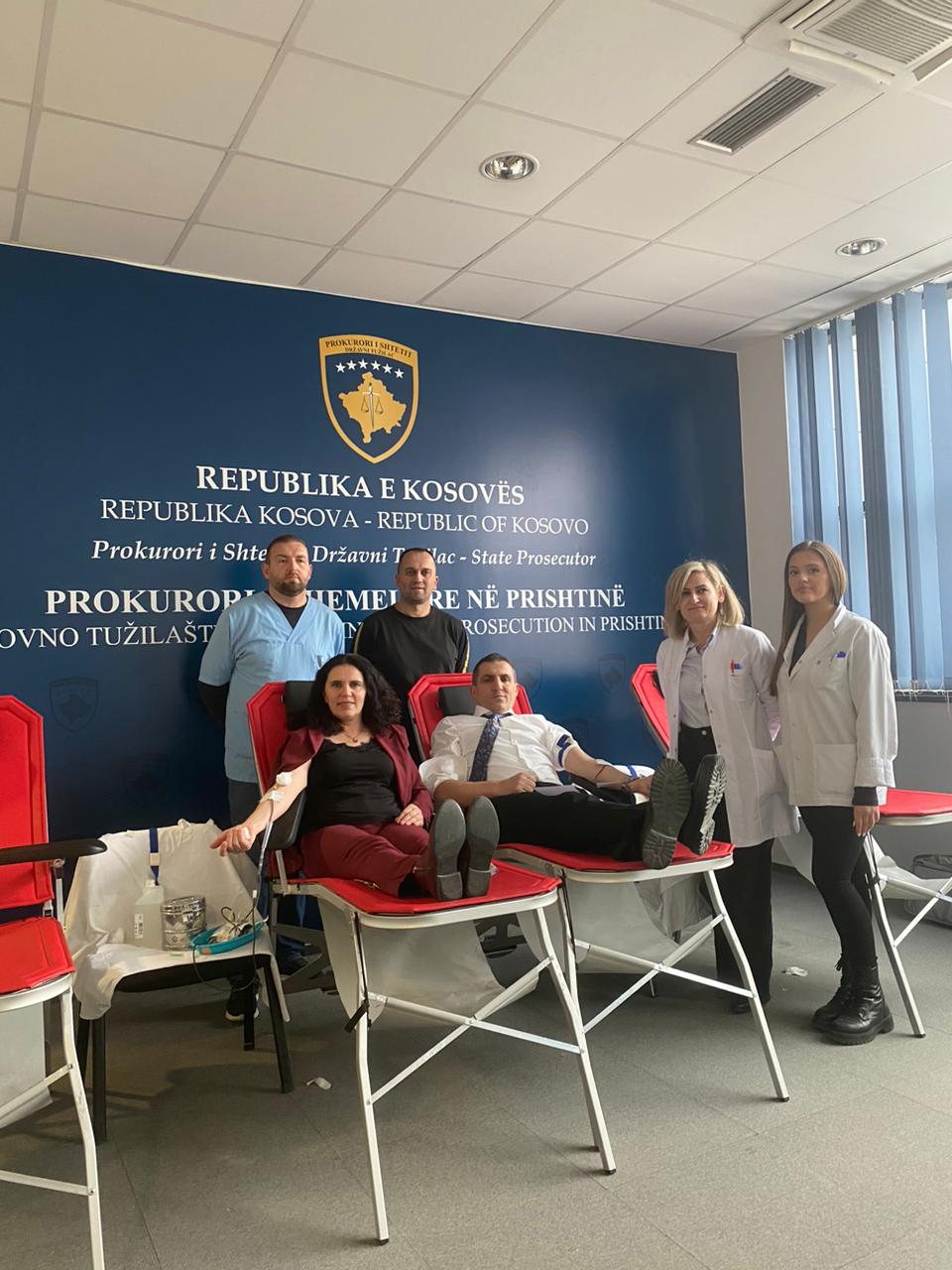 Bashkëpunimi ndërinstitucional ka vazhduar përmes aksioneve të tilla, tash e një kohë të gjatë.Qendra Kombëtare e Kosovës për Transfuzion të Gjakut ka vlerësuar lart iniciativën e dhurimit të gjakut, duke shprehur mirënjohje për të gjithë dhuruesit vullnetarë të gjakut, si dhe nga ky aksion vullnetar, të dy institucionet shprehën interesim të dyanshëm për të bërë akte të tilla humanitare në vazhdimësi.Njoftim për opinionin publik lidhur me incidentin e zjarrit në IMLPrishtinë, 15 janar 2024– Prokuroria Themelore në Prishtinë, njofton opinionin publik për rastin e dt. 21.11.2023, ku Instituti i Mjekësisë Ligjore në Prishtinë, më konkretisht disa zyre brenda saj janë përfshirë nga zjarri dhe ka pasur dëme materiale.Ditën kritike, Prokurori i Shtetit së bashku me policinë, zjarrfikësit, forenzikën, ekspertin e zjarrit, ekspertët e KEDS-it, si dhe ekspertin e pavarur të elektroteknikës, kanë bërë sigurimin e vendit të ngjarjes. Pas pranimit të Raportit informues nga Policia e Kosovës, prokuror i rastit ka ndërmarrë një mori veprimesh hetimore si: intervistimin e dëshmitarëve, ka lëshuar urdhëresë për sekuestrimin dhe ekzaminimin e tre (3) DVR të kamerave të sigurisë në këtë objekt, ka angazhuar ekspertin e elektroteknikës, ekspertin e zjarrit, ekspertët e KEDS-it etj.Nga të gjeturat lidhur me këtë rast, respektivisht nga ekspertiza e ekspertit të elektroteknikës konstatohet se shkaktari i zjarri nuk ka qenë i qëllimshëm për shkaktim të rrezikut të përgjithshëm për të shkaktuar dëme në njerëz apo dëme materiale dhe se në momentin kritik pas degradimit të kabllos së ftohësit të ujit, nga presioni permanent dhe dridhjet e frigoriferit ka ardhur deri te harku elektrik mes fijeve të kabllos elektrike dhe llamarinës së pasme të frigoriferit duke shkaktuar temperatura të larta, e cila është paraqitur me flakë të hapur.Gjithashtu, nga ekspertiza e ekspertëve të KEDS-it konstatohet se, zjarri ka filluar nga një kabllo që e ka furnizuar pajisjen për ngrohje-ftohje të ujit (aparatit të ujit) duke e shtypur spinën për kabllon tjetër dhe presuar për muri, e cila gjatë punës normale është ngrohur nga rrjeti i frigoriferit dhe si pasojë  e kësaj shtypje është dëmtuar izolimi e që me kalimin e kohës ka ardhur deri te depërtimi-shpërthimi i izolimit me pasojë shkaktimin e zjarrit në zyrën përkatëse.Ndërsa, nga eksperti i zjarrit është konstatuar se burimi i zjarrit ka qenë aksidental, si shkak i harkut elektrik të shkaktuar në kabllon e furnizuesit të ftohësit të ujit, andaj nuk ka asnjë dyshim tjetër si shkaktar i mundshëm i zjarrit.Prokuror i Shtetit ka analizuar e vlerësuar të gjitha të gjeturat nga hetimi i rastit në fjalë dhe ka ardhur në përfundim se nuk janë plotësuar elemente të ndonjë vepre penale dhe nuk ekziston dyshimi i arsyeshëm se është kryer vepër penale në këtë rast. Kryeprokurori Gashi priti në takim ekspertë të CEPEJ në kuadër të Projektit nga Këshilli Evropian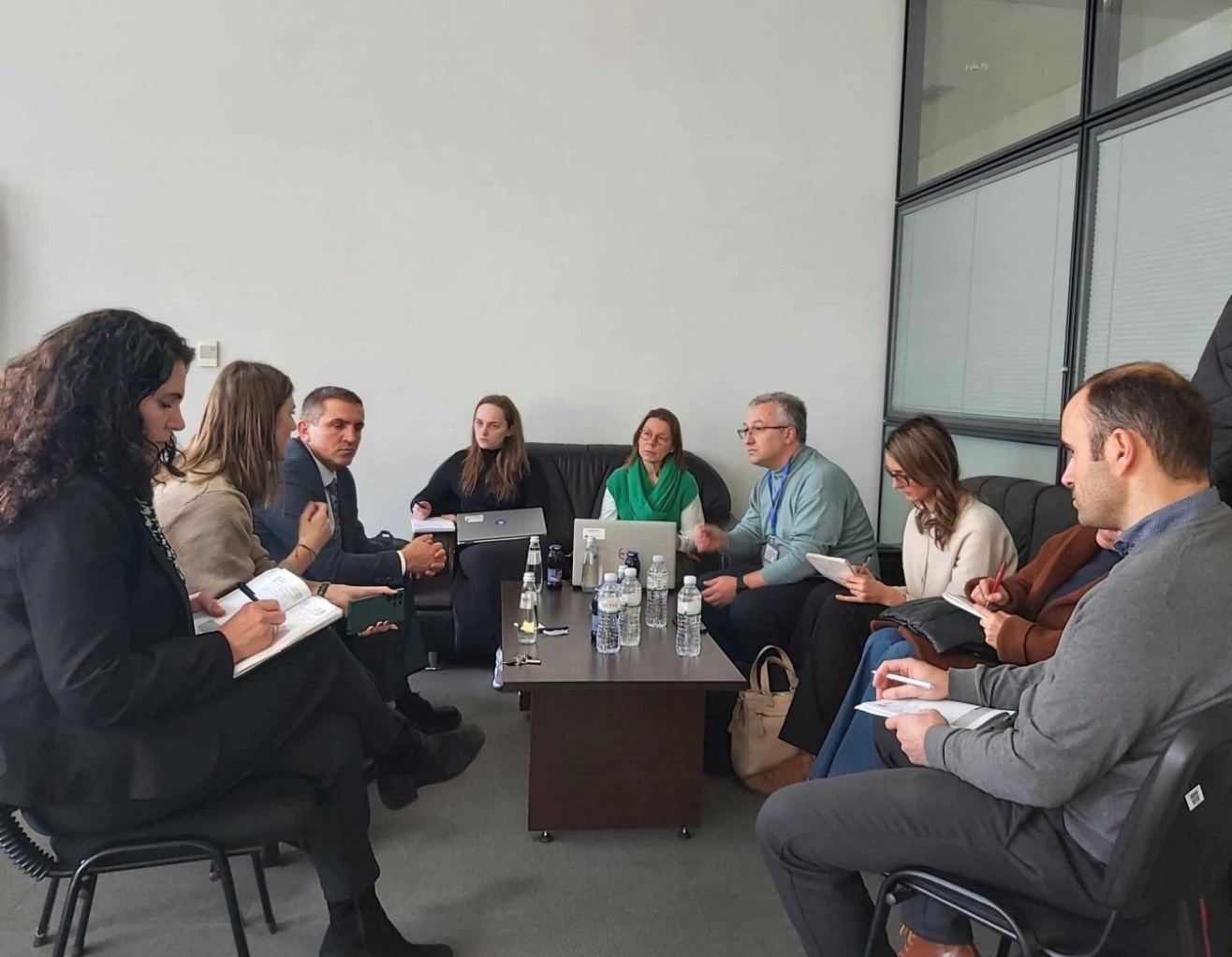 Prishtinë, 16 janar 2024– Kryeprokurori i Prokurorisë Themelore në Prishtinë, Zejnullah Gashi, priti në  takim ekspertët e CEPEJ-it, znj. Ellen Van Dael, znj. Lisa Gregoire dhe znj. Stephanie Lefeuvre, të cilat janë të angazhuara në kuadër të Projektit të KoSEJ III të Këshillit të Evropës, i cili projekt në fokus ka forcimin e cilësisë dhe efikasitetit të drejtësisë.Fillimisht, Kryeprokurori Gashi iu uroj mirëseardhje eksperteve, duke i falënderuar për vizitën në Prokurorinë Themelore Prishtinë dhe mbështetjen e ofruar përmes projektit në fjalë, në përgjithësi për sistemin prokurorial. Takimi u fokusua kryesisht në diskutimin e aplikimit të përgjithshëm të Sistemit Informativ për Menaxhimin e Lëndëve (SMIL), me fokus të veçantë në çështjen e të dhënave statistikore që gjenerohen përmes sistemit. Po ashtu, u trajtuan aspekte të ndryshme të gjenerimit të të dhënave statistikore, mënyrës së raportimit, si dhe u elaboruan përvojat dhe praktika me të mira nga vendet respektive në drejtim të ngritjes së cilësisë të të dhënave statistikore. Kryeprokurori në fund të takimit, së bashku me bashkëpunëtor, shprehen gatishmërinë në ofrimin e gjithë mbështetjes së nevojshme dhe bashkëpunimit në mënyrë që të avancohen dhe fuqizohen format e raportimit përmes sistemit.Njoftim nga Prokuroria Themelore e PrishtinësPrishtinë, 20 janar 2024– Prokuroria Themelore në Prishtinë, njofton opinionin publik lidhur me rastin e dt. 15 janar 2024, në Podujevë, ku pas një përleshje fizike, dy të dyshuar (të mitur) e kanë goditur me një shkop viktimën (tashmë të ndjerin, 18 vjeç), duke i shkaktuar lëndime trupore, ku si pasojë e këtyre lëndimeve të marra, viktima është dërguar në QKUK për trajtim mjekësor, ndërsa po në të njëjtën ditë, me urdhër të Prokurorit të Shtetit, dy të miturit janë ndaluar për shkak të veprës penale “Vrasje në tentativë” (tashmë vrasje) dhe rasti ka filluar të trajtohet në Prokurorinë Themelore në Prishtinë.Brenda afatit ligjor, pranë gjykatës kompetente, prokurori ka kërkuar masën e paraburgimit për të dyshuarit, e cila është aprovuar dhe të dyshuarit aktualisht ndodhen nën masën e paraburgimit.Gjatë ditës së sotme, prokurori i rastit është njoftuar se viktima ka ndërruar jetë dhe me urdhër të njëjtit trupi i pajetë është dërguar në IML, për obduksion.Me urdhër të Prokurorit të Shtetit ndalohen dy persona të dyshuar në rastin e rënies së çatisë së Komunës së PrishtinësPrishtinë, 22 janar 2024– Prokuroria Themelore në Prishtinë, njofton opinionin publik lidhur me rastin e rënies së çatisë të objektit të Kadastrit të Komunës së Prishtinës, më 18.01.2024, ku si pasojë e kësaj ngjarjeje mbeti e lënduar rëndë një qytetare e Republikës së Kosovës dhe gjendja e saj shëndetësore mbetet ende kritike, si dhe në këtë ngjarje u shkaktuan dëme të konsiderueshme materiale, me ç’ rast në vazhdën e veprimeve hetimore, sot me vendim të Prokurorit të Shtetit janë ndaluar dy (2) persona të dyshuar në këtë rast, njëri nga ta është zyrtar i Komunës së Prishtinës me inicialet Y.J., përderisa personi tjetër i ndaluar me aktvendim të prokurorit është person përgjegjës i Kompanisë punuese për vend punishten e kompanisë në fjalë me inicialet B.B. Po ashtu, ju njoftojmë se nga ana e Prokurorit të Shtetit është angazhuar eksperti gjyqësor nga lëmia e ndërtimtarisë në këtë çështje penale, në të cilën po vazhdojnë të zhvillohen hetime në koordinim me institucionet relevante.Kryeprokurori Gashi priti në takim Asistenten Ekzekutive të Zyrës së Prokurorit të Shteteve të Bashkuara për Qarkun Verior të IlionisPrishtinë, 24 janar 2024–Kryeprokurori i Prokurorisë Themelore në Prishtinë, Zejnullah Gashi, ka pritur në takim gjatë ditës së sotme Asistenten Ekzekutive të Zyrës së Prokurorit të Shteteve të Bashkuara për Qarkun Verior të Ilionis, znj. Meghan Morrisey, e shoqëruar nga përfaqësues të OPDAT.Në këtë takim u diskutua lidhur me menaxhimin dhe performancën e Prokurorisë Themelore në Prishtinë, pa lënë anash sfidat dhe objektivat të cilat synohen të arrihen nga kjo prokurori përgjatë viteve në vijim, me fokus në ofrimin e mbështetjes së nevojshme të Departamentit të Shtetit për Drejtësi nga Ambasada e Shteteve të Bashkuara të Amerikës në Kosovë, me qëllim të përmbushjes efikase dhe efektive të detyrave të punës dhe përvetësimin e njohurive në lidership dhe menaxhim.Kryeprokurori Gashi, në fund të takimit i falënderoi të pranishmit për vizitën e bërë, si dhe për ndihmën e mbështetjen e vazhdueshme të Ambasadës së Shteteve të Bashkuara të Amerikës për institucionin e Prokurorit të Shtetit.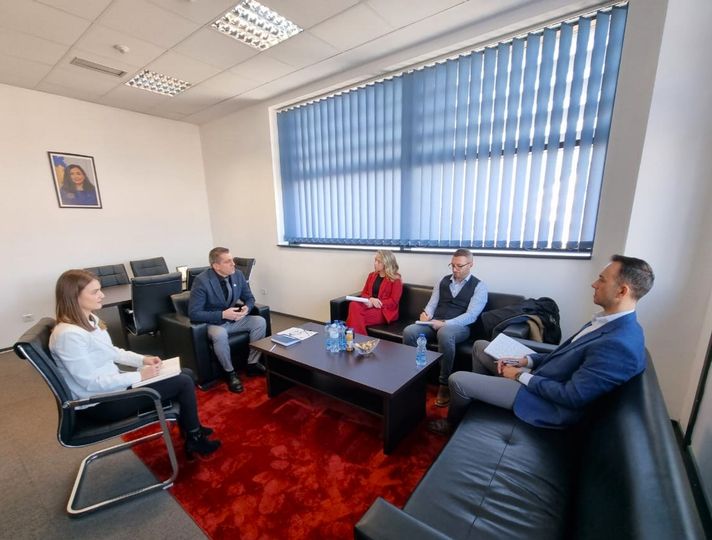 Aktakuzë kundër pesë personave për shkak të mashtrimit me subvencionePrishtinë, 25 janar 2024– Prokuroria Themelore në Prishtinë, njofton opinionin publik se pas zhvillimit të hetimeve, mbledhjes dhe analizimit të provave materiale dhe personale, Departamenti për Krime të Rënda, respektivisht Njësiti Kundër Krimeve Ekonomike dhe Korrupsion, ka ngritur aktakuzë ndaj pesë (5)  personave, prej tyre katër në cilësinë e personave zyrtar, si Inspektor për Kontroll në Teren pranë AZHB-së, të cilët pas një marrëveshje paraprake dhe me qëllim të përfitimit të dobisë pasurore në mënyrë të kundërligjshme për personin tjetër, në këtë rast përfitueses së një granti, tani e pandehura M.D., në bashkëkryerje kanë përpiluar dhe prezantuar raporte të rrejshme tek organet kompetente, duke konstatuar se përfituesja e grantit, tani e pandehura “kinse” kishte plotësuar kriteret e kërkuara për subvencionimin e një granti për kultivimin e bletëve, ndërsa në realitet e njëjta nuk plotësonte kriteret e parapara ligjore, ngase nuk posedonte asnjë shoqëri (koshere) të bletëve, ku si rezultat i veprimeve nga personat e lartcekur, buxhetit të Republikës së Kosovës i janë shkaktuar dëme në shumën prej 11,753.30 €.Me këtë të pandehurit: A.Ç., A.H., L.K. dhe K.Z., si persona zyrtar në bashkëkryerje e kanë kryer veprën penale “Mashtrimi në detyrë”, nga neni 419 paragrafi 1 lidhur me nenin 31 të KPRK-së, ndërsa përfituesja e grantit, e pandehura M.D., e ka kryer veprën penale “Mashtrimi me subvencione”,  nga neni 324 paragrafi 1 të KPRK-së.Po ashtu, ju njoftojmë se me rastin e ngritjes së aktakuzës, Prokurori i Shtetit i ka propozuar gjykatës kompetente që të pandehurit të shpallën fajtorë dhe të dënohen sipas ligjit për veprat penale të cilat iu vihen në barrë, si dhe ka propozuar që të pandehurve të lartcekur t’iu ndalohet ushtrimi i funksionit në administratë publike apo funksioneve në shërbime publike, si dhe t’iu shqiptohet dënimi plotësues, duke urdhëruar që të kompensojnë dëmin e shkaktuar ndaj buxhetit të Republikës së Kosovës deri në përmbushjen e vlerës së dëmit të shkaktuar si rezultat i veprave penale të tyre.Me urdhër të Prokurorit të Shtetit ndalohen dy persona të dyshuar për keqpërdorim të detyrës zyrtarePrishtinë, 29 janar 2024– Prokuroria Themelore në Prishtinë, njofton opinionin publik se Departamenti për Krime të Rënda-Njësiti për Krime Ekonomike dhe Korrupsion me urdhër të Prokurorit të Shtetit ka ndaluar personat me inicialet D.H. dhe I.I., zyrtarë në Gjykatën Themelore në Prishtinë, për shkak se të njëjtit dyshohen se kanë keqpërdorur detyrat zyrtare, më konkretisht dyshohen se kanë kryer veprën penale “Keqpërdorimi i pozitës apo autoritetit zyrtar”, nga neni 414 i KPRK-së.Prokuroria ndaj të dyshuarve do t’i ndërmerrë veprimet e mëtejme ligjore, ndërsa ndaj kësaj çështjeje penale do të vazhdojnë të zhvillohen hetime në koordinim me Policinë e Kosovës.KOMUNIKATË E PËRBASHKËT PËR MEDIA NGA PROKURORIA THEMELORE NË PRISHTINË DHE POLICIA E KOSOVËSPrishtinë, 31 janar 2024– Prokuroria Themelore në Prishtinë, njofton opinionin publik se nën udhëheqjen e Prokurorit të Shtetit në koordinim me Policinë e Kosovës, Drejtorinë për Hetime Rajonale në Prishtinë, është duke u realizuar bastisje në një objekt në qendër të Prishtinës, ku dyshohet se janë duke u ofruar shërbime të kundërligjshme mjekësore në këtë objekt.KOMUNIKATË E PËRBASHKËT PËR MEDIA NGA PROKURORIA THEMELORE NË PRISHTINË DHE POLICIA E KOSOVËSPrishtinë, 1 shkurt 2024– Prokuroria Themelore në Prishtinë, ju njofton lidhur me bastisjen e realizuar më 31.01.2024, se pas pranimit të informatës nga Ministria e Punëve të Brendshme, se në objektin - aneks i Stacionit Policor Qendra në Prishtinë është duke operuar një OJQ në mënyrë të kundërligjshme, Kryeprokurori i Prokurorisë Themelore në Prishtinë së bashku me prokurorin e rastit nga Departamenti i Krimeve të Rënda- Njësiti për Krime Ekonomike dhe Korrupsion, kanë dalë në vendin e ngjarjes dhe kanë ndërmarrë veprimet e nevojshme hetimore, në koordinim me Policinë e Kosovës- Drejtoria për Hetime Rajonale në Prishtinë dhe në bashkëpunim me Doganën e Kosovës e Inspektoratin Shëndetësor, është kryer bastisje në lokalin e lartcekur, me ç’ rast është konstatuar se në këtë objekt janë duke u ofruar shërbime mjekësore në mënyrë të kundërligjshme, si dhe janë intervistuar dy persona në cilësinë e të dyshuarve dhe disa të tjerë në cilësinë e dëshmitarëve.Pas intervistimit të dyshuarve, të njëjtit janë liruar në procedurë të rregullt, derisa është hapur rast penal në drejtim të veprës penale “Ushtrimi i kundërligjshëm i veprimtarisë mjekësore ose farmaceutike”, sipas KPRK-së.Gjithashtu, ju njoftojmë se nga bastisja e realizuar, me urdhër të Prokurorit të Shtetit janë sekuestruar prova materiale të cilat do të shërbejnë në procedurën penale, ndërsa me vendim të Inspektoratit Shëndetësor është mbyllur objekti në fjalë.Kërkohet paraburgim ndaj një qytetari e instruktori të një auto shkollePrishtinë, 15 shkurt 2024– Prokuroria Themelore në Prishtinë, ka paraqitur kërkesë për caktimin e masës së paraburgimit në Gjykatën Themelore në Prishtinë, ndaj të pandehurit A.B., për shkak të veprës penale “Dhënia e ryshfetit në sektorin privat” dhe ndaj të pandehurit E.M., për shkak të veprës penale “Legalizimi i përmbajtjes së rreme”, sipas KPRK-së, të cilët janë ndaluar me urdhër të Prokurorit të Shtetit më 14.02.2024.I pandehuri A.B., dyshohet se më 14.02.2024, rreth orës 13:10, në Qendrën e pajisjes me patentë shofer, me dashje dhe vetëdije ofron dhe premton në mënyrë të drejtpërdrejt shpërblim/përfitim të panevojshëm për të punësuarin në sektorin privat përkatësisht instruktorin e një auto shkolle, me qëllim që ky i fundit të veprojë duke shkelur detyrën dhe funksionin në aktivitetin e tij, në atë mënyrë që i pandehuri i lartcekur duke qenë kandidat i interesuar për tu pajisur me patentë shofer të kategorisë C, në  fillim të vitit 2024 kontakton tani të pandehurin i cili ndodhet në arrati, në cilësinë e instruktorit të një auto shkolle, i cili duke qenë në dijeni se nuk është i licencuar për ofrimin e shërbimeve të kategorisë C për patentë shofer, nga i pandehuri A.B., merrë shumën prej 200€ në emër të rregullimit të dokumenteve për regjistrim, më pas i pandehuri A.B., e njofton të pandehurin tjetër se patentë shoferi i nevojitet me urgjencë për shkak të mundësisë së punësimit jashtë vendit.Më 14.02.2024, të pandehurit A.B., i vendosen pajisjet dhe gjatë procedurës testuese me anë të tyre arrin të komunikojë dhe t’i përgjigjet pyetjeve saktë, mirëpo këto veprime i vëren një dëshmitar dhe ndërprehet procedura e testimit.Ndërkaq, më 18.01.2024, në një autoshkollë në Fushë Kosovë, i pandehuri E.M., me të pandehurin tjetër dyshohen se me dashje dhe vetëdije përmes fshehjes se fakteve e në kundërshtim me Ligjin për Patentë shofer, lëshojnë vërtetim mbi kinse aftësimin praktik të kandidatit duke e vënë në lajthim organin kompetent që të vërtetojë një çështje të pavërtetë.Aktakuzë ndaj katërmbëdhjetë zyrtarëve policor për shkaktim të rrezikut të përgjithshëm, përdorim të armës e moslajmërim i veprave penalePrishtinë, 20 shkurt 2024– Prokuroria Themelore në Prishtinë, njofton opinionin publik se Prokurori i Shtetit, pas zhvillimit të hetimeve, mbledhjes dhe analizimit të provave, ka ngritur aktakuzë ndaj katërmbëdhjetë zyrtarëve policor, të përfshirë në rastin e dt.18.02.2022, në fshatin Zllatar të Prishtinës.Sipas aktakuzës, të pandehurit F.A., E.I., B.M., E.Th. dhe G.T., më 18.02.2022, rreth orës 22:00, në fshatin Zllatar të Prishtinës, në një villë në këtë fshat, në të cilën kishin organizuar një aheng privat, jashtë detyrës zyrtare, kanë vepruar në kundërshtim me rregullat për autorizimet e policisë dhe përdorimin e armës të parapara në Ligjin për Policinë, në atë mënyrë që në zhvillim e sipër të ahengut, kanë shtënë me armë zyrtare duke përdorur municion jozyrtar, gjersa ishin në tarracën e villës ku zhvillohej ahengu. Me këtë, secili prej tyre individualisht e kanë kryer veprën penale “Përdorimi i armës apo mjetit të rrezikshëm”, nga neni 367 paragrafi 1 të KPRK-së, në lidhje me nenin 11 paragrafi 5 dhe nenin 27 paragrafi 1 të Ligjit nr. 04/L-076 për Policinë, në fuqi në Republikën e Kosovës.Të pandehurit F.A., E.I., B.M., E.Th. dhe G.T., në datën, vendin dhe kohën e lartcekur, si dhe për arsye të njëjta gjatë përdorimit të armës në kundërshtim me ligjin, kanë shkaktuar rrezik të madh për jetën e personave të pranishëm, andaj  me këtë kanë kryer veprën penale “Shkaktimi i rrezikut të përgjithshëm”, nga neni 356 paragrafi 1 të KPRK-së.Ndërsa, të pandehurit A.B., Xh.B., A.M., A.A., A.Z., I.S., Rr.A., V.Rr. dhe A.M., nuk i kanë lajmëruar veprat penale të lartcekura, në atë mënyrë që nuk i kanë raportuar të shtënat me armë zjarri të bëra nga kolegët e tyre-të pandehurit gjatë ahengut ku kanë qëndruar së bashku, andaj me këtë kanë kryer veprën penale “Moslajmërimi i veprave penale apo kryerësve të tyre”, nga neni 378 paragrafi 1, nënparagrafi 1.9 të KPRK-së.  Prokurori i Shtetit me rastin e ngritjes së aktakuzës i ka propozuar gjykatës që të pandehurit të shpallen fajtorë dhe të dënohen sipas ligjit për veprat penale të cilat iu vihen në barrë.Dhoma për intervistimin e të miturve në Prokurorinë Themelore në Prishtinë u pajis me lodra e materiale edukative për të miturit nga Ambasada Amerikane në KosovëPrishtinë, 20 shkurt 2024– Dhomës për intervistimin e të miturve në Prokurorinë Themelore në Prishtinë, sot iu shtuan lodra të reja për fëmijë e materiale edukative për të miturit të cilët intervistohen nga Departamenti për të Mitur i kësaj prokurorie, si dhe nga mbrojtësit e viktimave të Zyrës për Mbrojtje dhe Ndihmë Viktimave.Donacionin e dhuruar nga përfaqësuesit e Ambasadës së SHBA-ve në Kosovë e pranoi Kryeprokurori Zejnullah Gashi, duke shprehur mirënjohje të thellë për Ambasadën e SHBA-së në Kosovë, e cila ka dhënë mbështetje të vazhdueshme institucionit të Prokurorit të Shtetit, e po ashtu Prokurorisë Themelore në Prishtinë, me krijimin e kushteve më të mira për intervistimin e të miturve, përmes inaugurimit të Dhomës për intervistimin e të miturve në këtë prokurori në vitin 2019, e cila ka ndikuar në ngritjen e efikasitetit të punës në Departamentin për të Mitur.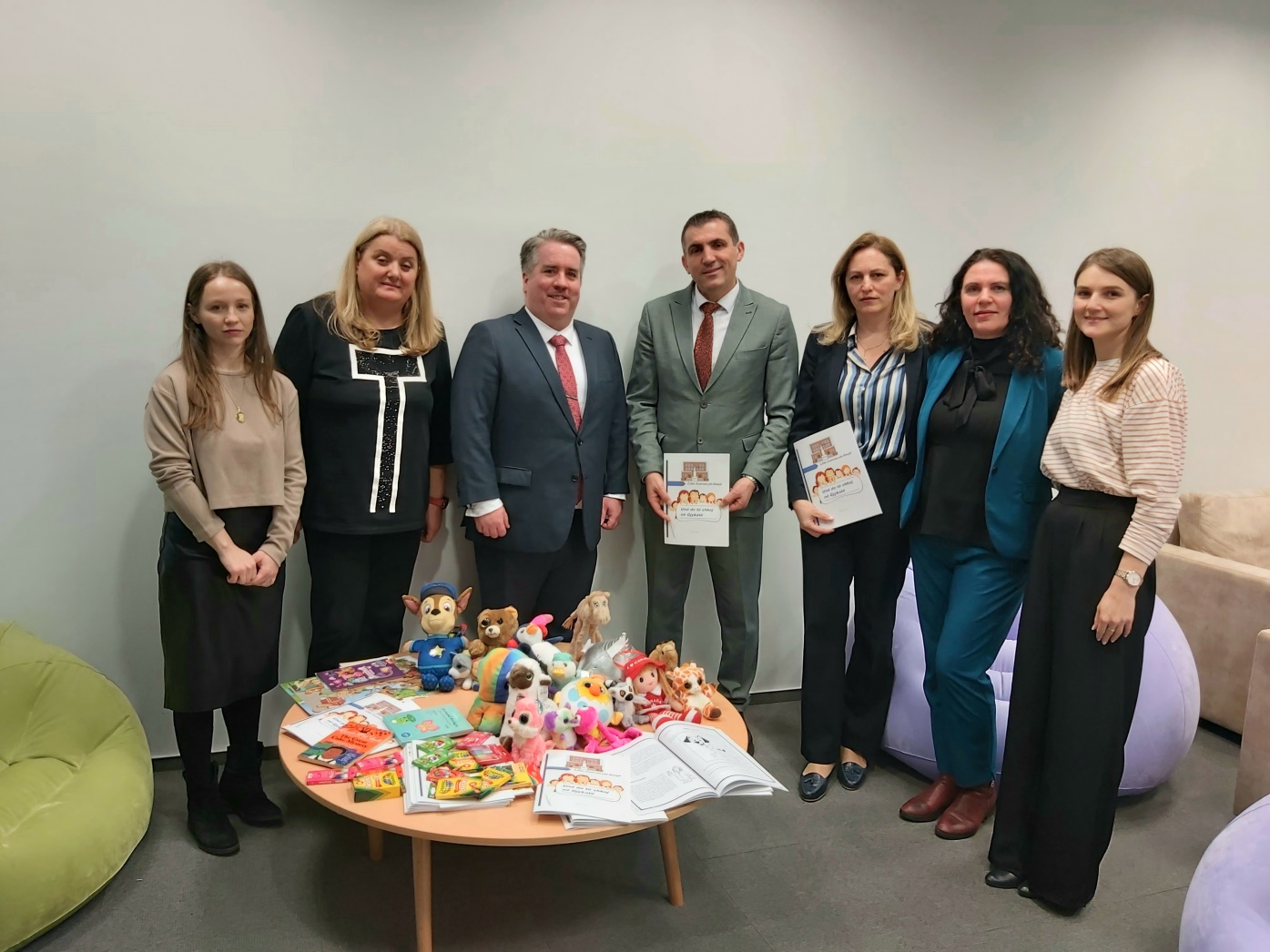 Aktakuzë ndaj personit i cili shkaktoi aksidentin me fatalitet në fshatin Llapashticë të PodujevësPrishtinë, 27 shkurt 2024– Prokuroria Themelore në Prishtinë, njofton opinionin publik se Prokurori i Shtetit, pas zhvillimit të hetimeve, mbledhjes dhe analizimit të provave, ka ngritur aktakuzë ndaj M.A., për shkak të veprës penale “Rrezikimi i trafikut publik”, nga neni 370 paragrafi 5 lidhur me paragrafin 1 të KPRK-së.  Sipas aktakuzës, më 19 dhjetor 2023, rreth orës 20:00, në rrugën “Qëndresa” në Podujevë, i pandehuri i lartcekur shkakton aksident trafiku me pasojë vdekjeje për tani të ndjerin A.K., si dhe lëndime të rënda trupore të dëmtuarit N.K., në atë mënyrë që derisa i pandehuri ishte duke drejtuar automjetin e tipit “Daimler Cryesles E220” me targa vendore, në rrugën e lartcekur në drejtim të fshatit Llapashticë e Poshtme, në  Podujevë, i pandehuri duke qenë i vetëdijshëm se me drejtim të kundërligjshëm të mjetit të tij mund të sjellë në rrezik jetën, integritetin trupor të ndokujt ose pasurinë, në vëllim të madh dhe me vetëdije e ka lejuar ardhjen e pasojës, duke mos e përshtatur shpejtësinë e lëvizjes me kushtet e rrugës dhe shpejtësinë e lejuar, ashtu që humbë kontrollin dhe kalon në shiritin që shërben për lëvizje në krahun e kundërt dhe me pjesën e parë ballore të anës së majtë të automjetit të tij e goditë automjetin e tipit “VW Golf 1HXO” me targa vendore, të cilin e drejtonte i ndjeri dhe tani i dëmtuari, derisa nga forca e madhe e goditjes automjeti i të ndjerit kthehet mbrapa në drejtim të kundërt dhe përfundon jashtë rruge, me ç ‘rast lëndime vdekjeprurëse pëson tani më i ndjeri, i cili ndërron jetë në vendin e ngjarjes ndërsa lëndime të rënda trupore pëson i dëmtuari dhe një pasagjer në veturë me të pandehurin.Prokurori i Shtetit me rastin e ngritjes së aktakuzës i ka propozuar gjykatës që i pandehuri të shpallet fajtor dhe të dënohet sipas ligjit për veprën penale e cilat i vihet në barrë, si dhe t’i shqiptohet dënimi plotësues i ndalimit të drejtimit të automjetit.           Kryeprokurori Gashi takoi përfaqësuesit nga shoqëria civile dhe partnerët ndërkombëtarëPrishtinë, 29 shkurt 2024– Kryeprokurori i Prokurorisë Themelore të Prishtinës, Zejnullah Gashi, ka zhvilluar takim me përfaqësuesit e organizatave të shoqërisë civile dhe me përfaqësuesit e Ambasadës Amerikane në Kosovë, Ambasadës së Britanisë, Eulex, OSBE dhe Eukojust, me të cilët ka diskutuar draftin e Planit Vjetor të Punës së kësaj prokurorie për vitin 2024.Gjatë këtij takimi, është diskutuar lidhur me objektivat e Planit Vjetor të Punës së Prokurorisë Themelore në Prishtinë për vitin 2024, me ç’ rast përfaqësuesit nga shoqëria civile e partnerët ndërkombëtarë kanë pasur mundësinë t’i japin rekomandimet e tyre në hartimin e versionit final të këtij Plani.Në këtë takim u diskutuan edhe çështje të tjera të cilat ndikojnë drejtpërdrejt në nevojat e shoqërisë civile dhe në fuqizimin e transparencës e përmirësimit të besueshmërisë dhe perceptimit të publikut për sistemin prokurorial në përgjithësi.Kryeprokurori Gashi, vlerësoi rolin dhe punën e organizatave të shoqërisë civile që veprojnë në Kosovë, si dhe u zotua se çdo rekomandim i nxjerrë gjatë këtij takimi do të shqyrtohet dhe përfshihet në implementimin e Planit Vjetor të Punës së kësaj prokurorie për vitin 2024, derisa për pjesëmarrësit ishte më se i mirëseardhur ky takim i përbashkët.Në fund të këtij takimi, të pranishmit u pajtuan për avancimin e bashkëpunimit dhe komunikimit të rregullt në realizimin e objektivave të Prokurorisë Themelore në Prishtinë.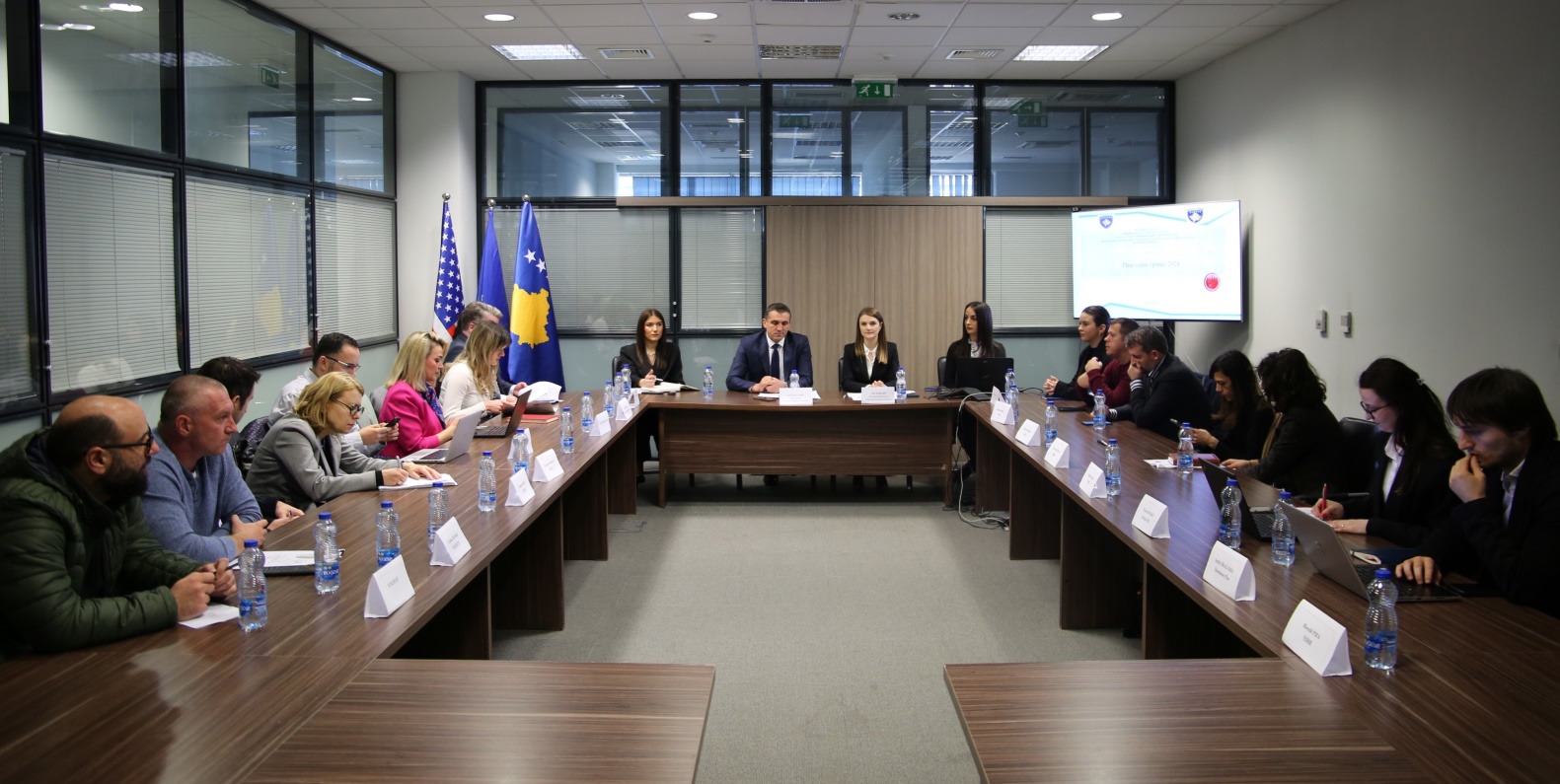 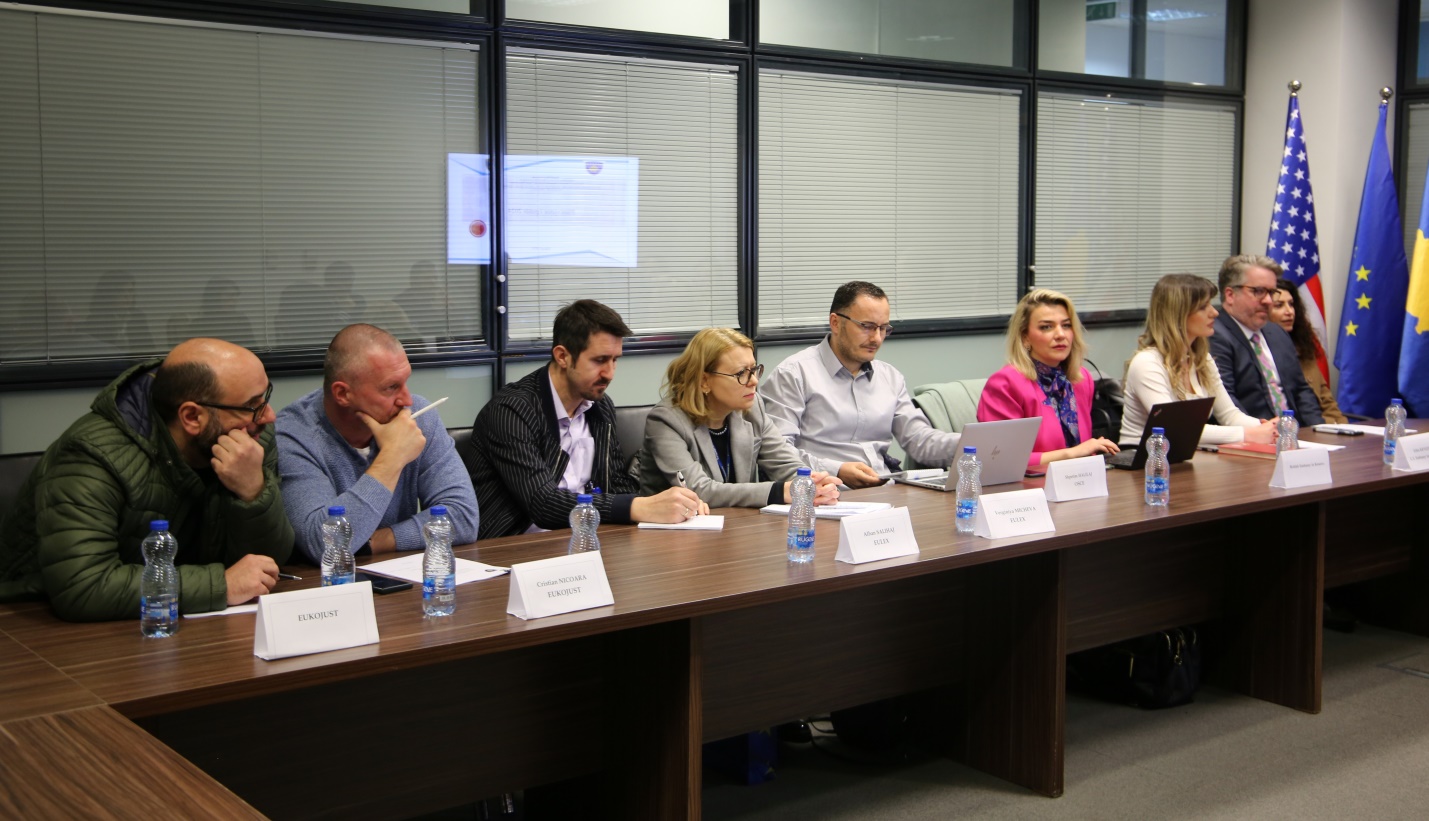 Aktakuzë ndaj shtatë personave për veprat penale keqpërdorim i detyrës zyrtare, organizim të skemave piramidale dhe bixhozit të paligjshëm dhe mbajtje në pronësi, kontroll ose posedim të paautorizuar të armëvePrishtinë, 4 mars 2024– Prokuroria Themelore në Prishtinë, njofton opinionin publik se Njësiti për Krime Ekonomike dhe Korrupsion, pas zhvillimit të hetimeve, mbledhjes dhe analizimit të provave, ka ngritur aktakuzë ndaj të pandehurit S.N. (zyrtar policor) për veprat penale “Keqpërdorimi i pozitës apo autoritetit zyrtar” dhe  “Organizimi i skemave piramidale dhe bixhozit të paligjshëm” të KPRK-së, ndërsa ndaj të pandehurve Rr.K., V.B., Q.Th., Y.K., dhe G.M., për veprën penale “Organizimi i skemave piramidale dhe bixhozit të paligjshëm” të KPRK-së, si dhe ndaj të pandehurve Rr.K. dhe G.H., për veprën penale “Mbajtja në pronësi, kontroll ose posedim të paautorizuar të armëve” të KPRK-së.Sipas aktakuzës, i pandehuri S.N., në cilësinë e personit zyrtar, i caktuar për trajtimin e rasteve të dhunës në familje, me dashje dhe dijeni e ka keqpërdorur detyrën e tij zyrtare, duke i krijuar favore personit tjetër në atë mënyrë që gjatë zbatimit të masave të veçanta hetimore, i pandehuri në kundërshtim me detyrat e tija zyrtare, kishte komunikuar përmes telefonit dhe pa autorizim, me avokatin e të dyshuarit-tani i ndjerë,  i cili ka qenë i dyshuar për veprën penale të dhunës në familje, me qëllim të mundësimit të lirimit të tij fillimisht nga masa e ndalimit, e më pas duke i mundësuar të takohej dhe të ketë kontakte me familjarët e tij e me persona të tjerë, si dhe duke kërkuar edhe nga zyrtarët e tjerë policorë që ishin në zbatim të vendimit të prokurorit të shtetit mbi ndalimin e të dyshuarit-tani i ndjeri, që t’ia mundësonin kontaktet me familjarët dhe personat e tjerë, kështu duke vazhduar edhe me pengimin e zbatimit të masës së paraburgimit.Të pandehurit Rr.K., V.B., Q.Th., Y.K., dhe G.M., në vazhdimësi e deri më 07.09.2023, në vende të ndryshme të Prishtinës, me qëllim të përfitimit të kundërligjshëm të dobisë pasurore për vete apo tjetrin, kanë organizuar, ndihmuar dhe marrë pjesë në lojëra të fatit-bastore, përmes një faqes së internetit dhe përdorimit të telefonave të mençur.Ndërsa, të pandehurve Rr.K. dhe G.H., pas zbatimit të urdhëresës së lëshuar nga gjykata për kontroll u janë gjetur në posedim armë pa autorizim nga organi kompetent.Prokurori i Shtetit me rastin e ngritjes së aktakuzës i ka propozuar gjykatës që të pandehurit të shpallen fajtoër dhe të dënohen sipas ligjit për veprat penale të cilat iu vihen në barrë, si dhe për të pandehurin S.N., ka propozuar që t’i ndalohet ushtrimi i funksionit në administratë publike apo funksioneve në shërbime publike. Ndërsa, në bazë të nenit 269 dhe 276 të KPPRK-së, sendet e sekuestruara me urdhrin ndalues përfundimtar të gjykatës të konfiskohen dhe të procedohen sipas procedurave të parapara ligjore, duke përfshirë edhe konfiskimin e shumës prej 3390€ e krijuar si rezultat i kryerjes së veprës penale.NJOFTIM PËR MEDIAPrishtinë, 5 mars 2024– Prokuroria Themelore në Prishtinë njofton opinionin publik se menjëherë pas marrjes së informatave për plagosjen e një personi në Prishtinë, kemi autorizuar Policinë e Kosovës për marrjen e veprimeve të nevojshme që konsistojnë në hetimin e rrethanave që karakterizojnë ngjarjen.Sigurojmë opinionin publik se në koordinim me hetuesit policorë kemi ndërmarr të gjitha veprimet hetimore për ndriçimin e plotë të rastit.Po ashtu, ftojmë qytetarët të cilët kanë informata relevante rreth rastit të bashkëpunojnë me autoritetet ligj zbatuese, duke iu drejtuar Prokurorisë dhe Policisë për të ndihmuar në hetimin dhe zbardhjen e ngjarjes.KOMUNIKATË PËR MEDIA NGA PROKURORIA THEMELORE PRISHTINËPrishtinë, 6 mars 2024– Prokuroria Themelore në Prishtinë ka përcjellë me vëmendje debatin e zhvilluar në opinionin publik lidhur me çështjen e gazetarit L.M.Prokuroria Themelore në Prishtinë ka pranuar Kallëzim penal privat kundër L.M. nga pala e dëmtuar D.B. Andaj, njoftojmë opinionin publik se veprimet e ndërmarra në këtë çështje janë në drejtim të trajtimit të Kallëzimit penal, për të cilën Prokurori i Shtetit ka obligim ligjor të trajtoj dhe sqaroj të gjitha rrethanat të cilat pretendohen nga palët e përfshira në proceset që zhvillohen para Prokurorit të Shtetit.Megjithatë, në situatën konkrete, Kryeprokurori i Prokurorisë Themelore në Prishtinë, z. Zejnullah Gashi, do të analizoj veprimet e prokurores së rastit për këtë çështje dhe do të vlerësoj nëse eventualisht ka tejkalim të kompetencave që nuk janë në përputhje me ligjin.Prokurori i Shtetit mbetet i përkushtuar për respektimin e lirisë së shprehjes dhe të drejtave të tjera të njeriut të cilat janë të garantuara me Kushtetutë dhe ligjet në fuqi.Udhëheqësi i Departamentit të Përgjithshëm, viziton Gjykatën Themelore Prishtinë- dega Fushë KosovëPrishtinë, 07 mars 2024- Udhëheqësi i Departamentit të Përgjithshëm, z. Arianit Salihu ka mbajtur një takim me Gjyqtaren mbikëqyrëse në Gjykatën Themelore në Prishtinë- Dega në Fushë Kosovës, znj. Suzana Çerkini. Qëllimi i takimit ishte diskutimi lidhur me proceset e punës, të ndërlidhura mes Gjykatës dhe Prokurorisë, në drejtim të avancimit dhe fuqizimit të bashkëpunimit në drejtim trajtimit të sfidave të përbashkëta.Udhëheqësi i Departamentit të Përgjithshëm e njoftoi Gjyqtaren, me sfidat aktuale me të cilat ballafaqohen, si për nga numri i vogël i prokurorëve në këtë departament të angazhuar aktualisht po ashtu dhe numri i madh i seancave të caktuara nga të gjitha degët e Gjykatës, duke përfshirë edhe degën e Gjykatës në Fushë Kosovë.Në kuadër të këtij takimi, u diskutuan edhe disa propozime konkrete, në mënyrën e komunikimit Gjykatë – Prokurori, mundësit për koordinimin e seancave dhe çështje tjera në drejtim të avancimit të trajtimit të sfidave aktuale.Në fund të takimit, pjesëmarrësit u dakorduan që të vazhdojnë bashkëpunimin e ndërsjellë, me qëllim të avancimit të fuqizimit në koordinimin e proceseve të përbashkëta të punës. Prokuroria Themelore në Prishtinë shënon Ditën Ndërkombëtare të GruasPrishtinë, 8 mars 2024– Në shënimin e Ditës Ndërkombëtare të Gruas, Zëvendës Kryeprokurorja e Prokurorisë Themelore në Prishtinë, Elza Bajrami Kastrati, së bashku me prokuroret e shtetit Shenaj Berisha dhe Mimoza Shala, si dhe nën shoqërimin e përfaqësueseve nga Ambasada Amerikane në Prishtinë, kanë uruar në këtë ditë të veçantë të gjitha punonjëset e kësaj prokurorie dhe me këtë rast u kanë shprehur mirënjohje e solidaritet.Në këtë aktivitet, u shpalosën përvojat e tyre dhe gjithë sakrificat e puna që është bërë që nga fillimi i karrierës së tyre për të arritur në pozitat të cilat i ushtrojnë aktualisht, me qëllim të inkurajimit për pjesëmarrje më të madhe të grave në sistemin e drejtësisë dhe në avancimin e tyre, e po ashtu në fuqizimin e mbrojtjen e të drejtave të grave në shoqërinë tonë.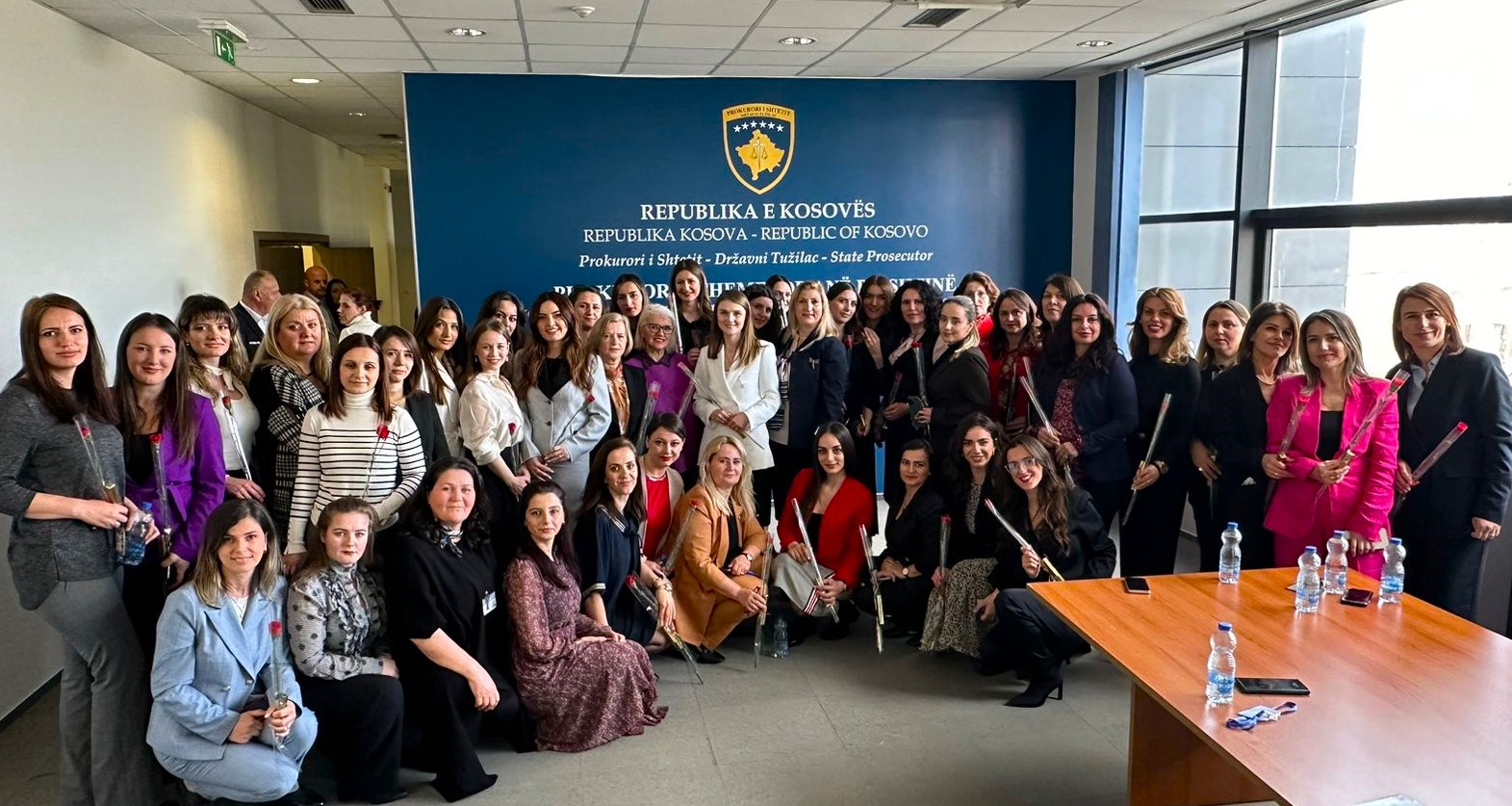 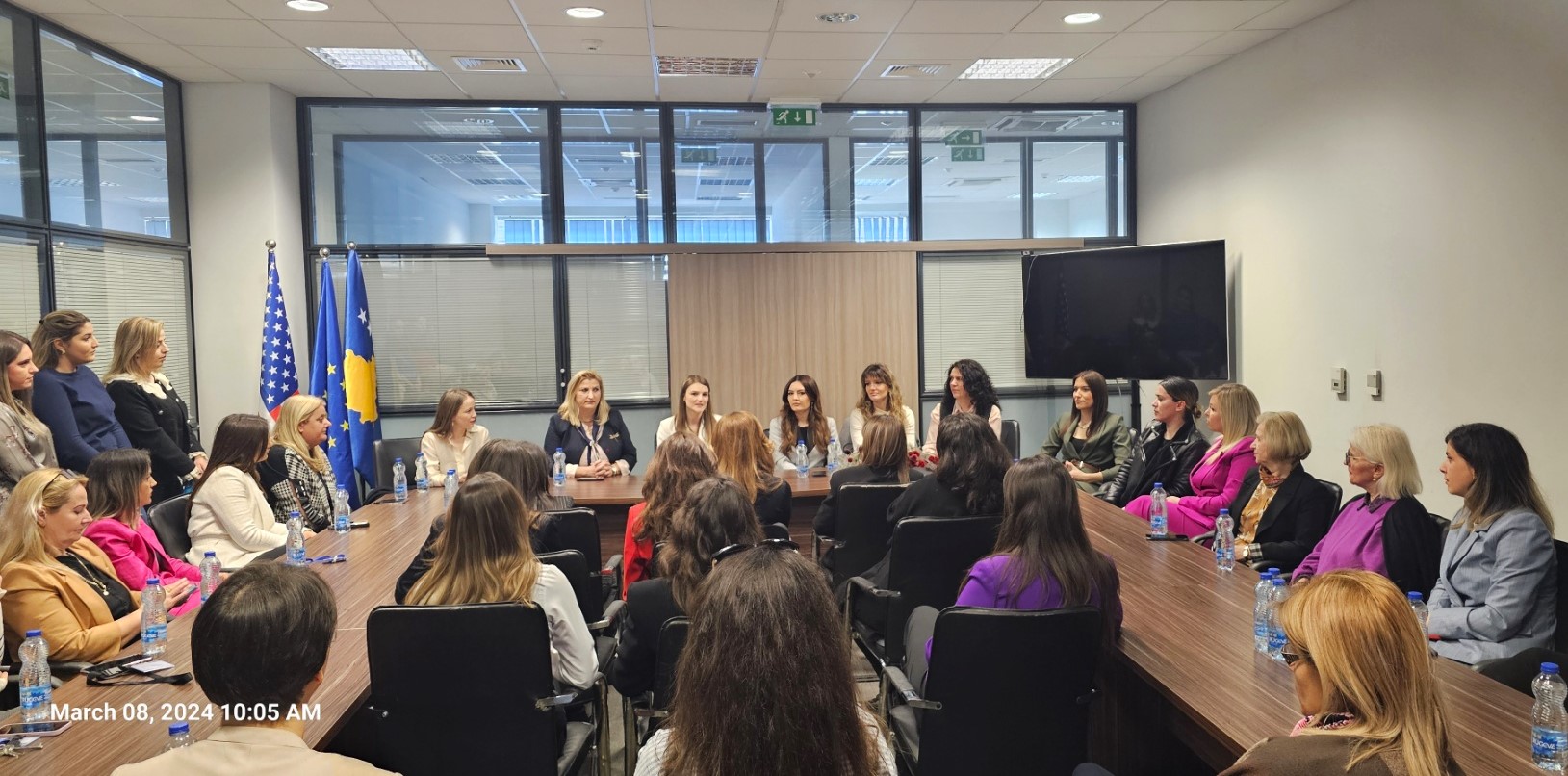 Kryesuesi i Këshillit Prokurorial viziton Prokurorinë Themelore në PrishtinëPrishtinë, 13 mars 2024 - Kryesuesi i KPK-së, z. Ardian Hajdaraj dhe Zëvendës kryesuesja e KPK-së, znj. Jehona Grantolli, të shoqëruar nga Drejtori i Përgjithshëm i Sekretariatit të KPK-së, z. Sami Istrefi, kanë vizituar Prokurorinë Themelore në Prishtinë, me ç’ rast janë pritur në takim nga kryeprokurori z. Zejnullah Gashi me bashkëpunëtorë.Gjatë takimit të zhvilluar, Kryeprokurori i njoftoi udhëheqësit e Këshillit Prokurorial për proceset e punës në trajtimin e lëndëve, zbatimin e Sistemit për Menaxhimin Informativ të Lëndëve (SMIL) dhe për nevojat e identifikuara konkrete të kësaj Prokurorie, në funksion të realizimit të mandatit të tyre kushtetues dhe ligjor.Kryesuesi i Këshillit, z. Hajdaraj, tha se kjo vizitë realizohet në kuadër të nismës për t’u njohur nga afër me aktivitetet dhe angazhimet konkrete, por edhe me sfidat, vështirësitë dhe nevojat e prokurorive të vendit, si dhe njëkohësisht duke konfirmuar edhe mbështetjen e nevojshme për fuqizimin dhe avancimin e procesit të punës në  Prokurorinë Themelore në Prishtinë. Në përfundim të takimit të sotëm, Kryesuesi Hajdaraj dhe Zëvendës kryesuesja Grantolli, së bashku me bashkëbiseduesit e tyre, shprehën përkushtimin për bashkërendimin e aktiviteteve të përbashkëta dhe për mbështetjen e gjithanshme për krijimin e parakushteve të punës, në mënyrë që të realizohen objektivat e punës për vitin 2024, të cilat do të ndikojnë në avancimin e përgjithshëm të sundimit të ligjit në Kosovë.  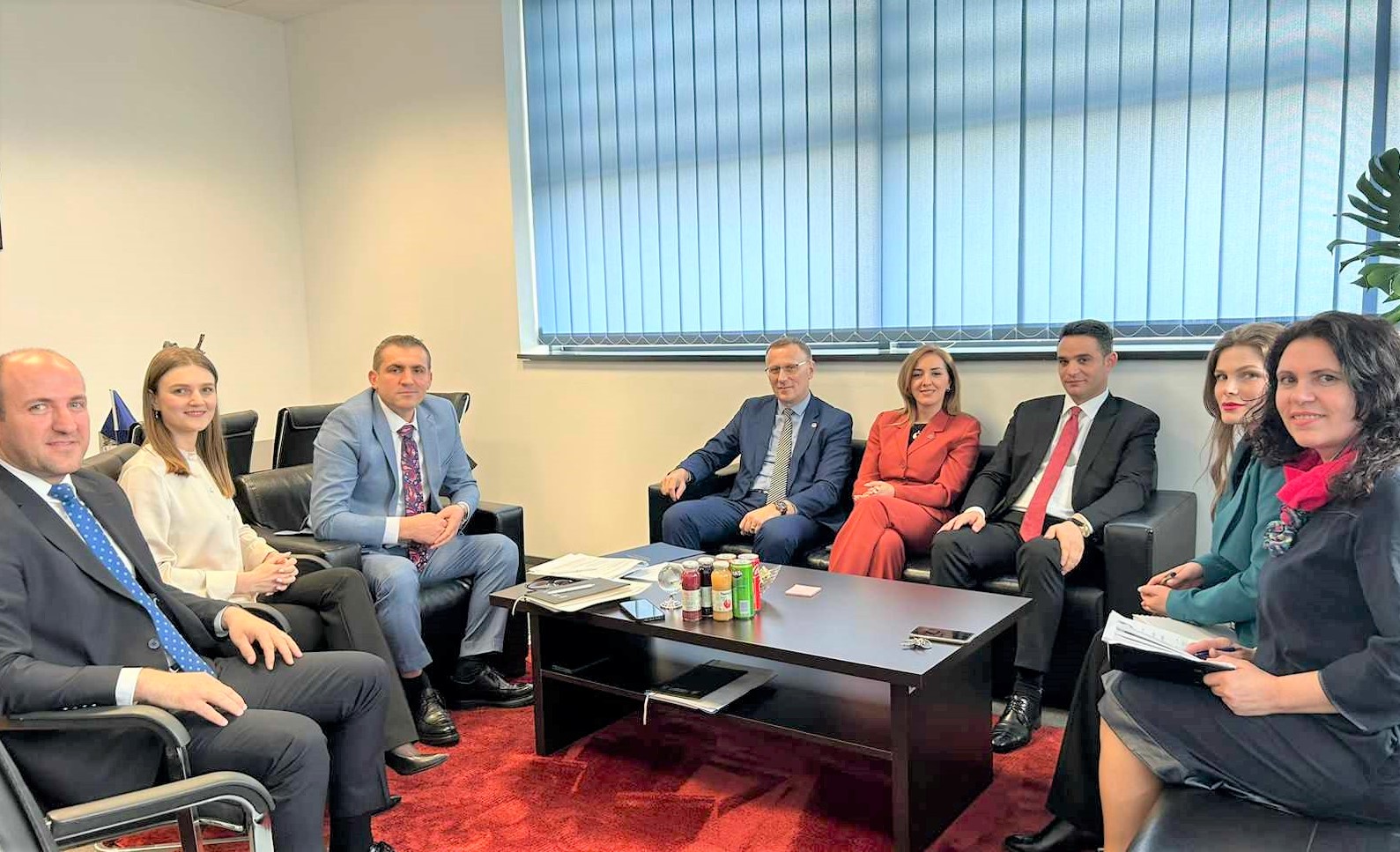 Kryeprokurori Gashi priti në takim pjesëtarë të KFOR-it amerikanPrishtinë, 20 mars 2024– Kryeprokurori i Prokurorisë Themelore në Prishtinë, Zejnullah Gashi, ka pritur në takim gjatë ditës së sotme Majorin May, prokuror me përvojë 30 vjeçare në shtetin federal të Gjeorgjisë në SHBA, tani Kryesues i Zyrës Ligjore në kampin Bondsteel dhe pjesëtarë të KFOR-it amerikan të këtij Kampi. 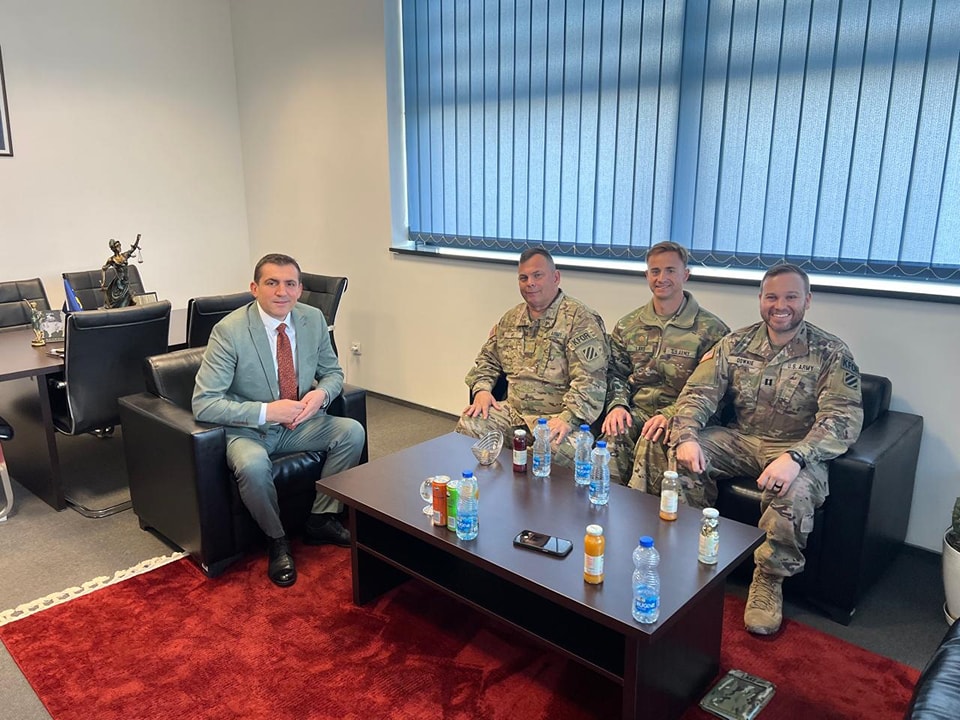 Fillimisht Kryeprokurori Gashi iu shprehi mirëseardhje të pranishmëve, si dhe i njoftoi për organizimin, funksionalizimin e aktivitetet e përditshme të cilat i realizon kjo prokurori. Gjatë këtij takimi u diskutua mundësia e rritjes së bashkëpunimit me të njëjtit, veçanërisht në ofrimin e trajnimeve nga ekspertë të fushës penale, bazuar dhe në përvojën e tyre në SHBA, për prokurorët e kësaj prokurorie, në shërbim të sundimit më të mirë të ligjit.Kryeprokurori pret në takim përfaqësues të projektit‘’Sustainable Criminal Justice Solutions’’Prishtinë, 22 mars 2024 – Kryeprokurori i Prokurorise Themelore në Prishtinë ka pritur në takim, përfaqësues të projektit ‘’Sustainable Criminal Justice Solutions (SCJS)’’, Essie Adair dhe Chris REID, ekspertë nga Northern Irland on Serious Organizsed Crime, të cilët kanë si iniciativë dedikimin për avancimin e efektshmërisë dhe qëndrueshmërisë së sistemeve të drejtësisë penale në nivel global.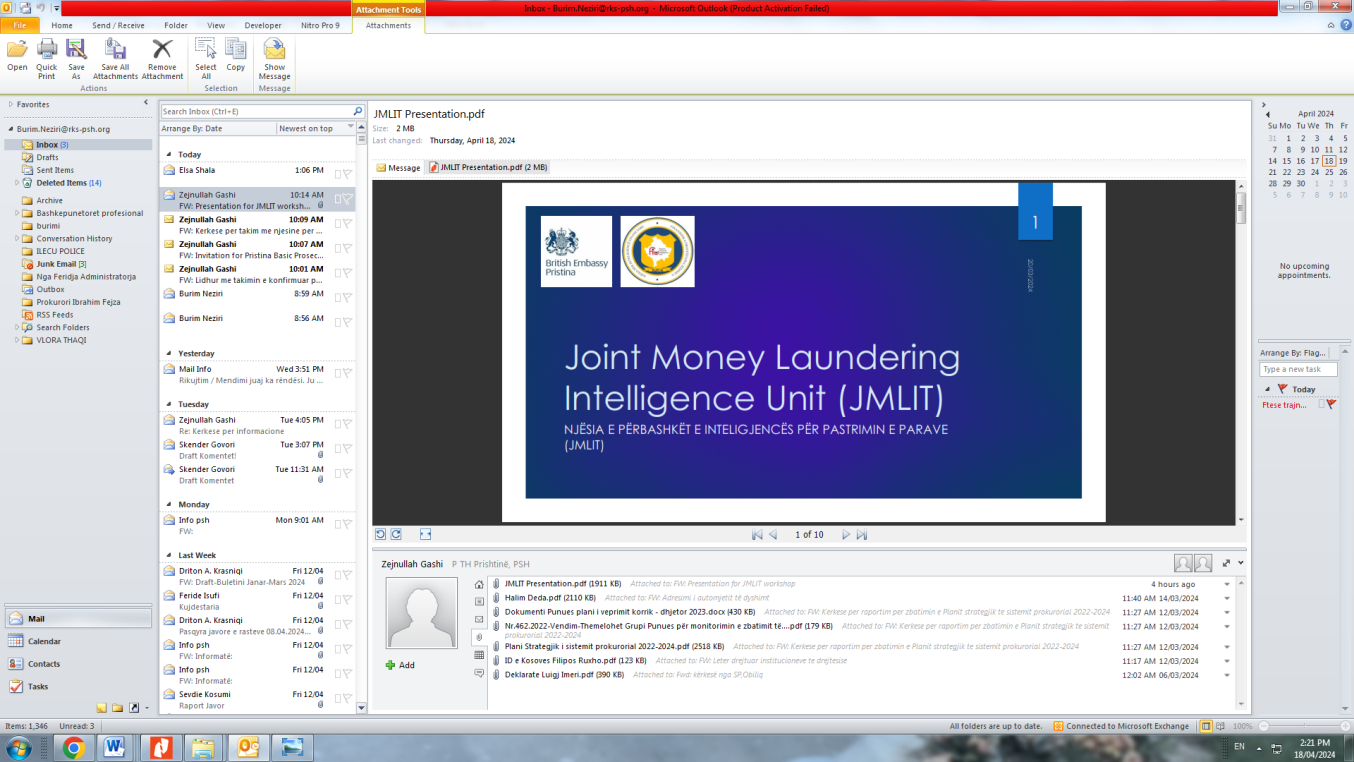 Në këtë takim të pranishmit kanë diskutuar për objektivat e projektit, rezultatet e parashikuara dhe diskutimin e mënyrave se si mund të punohet së bashku drejt arritjes së këtyre objektivave, si dhe, janë shkëmbyer ide dhe njohuri që mund të pasurojnë zbatimin me qëllim të arritjes së suksesit të projektit.Shkëmbimi i ideve dhe njohurive në këtë takim nga të pranishmit ka shërbyer si një platformë për të mësuar nga përvojat dhe praktikat më të mira të ndryshme, duke përmirësuar kështu zbatimin dhe suksesin e projektit në të ardhmen.Kryeprokurori Gashi pjesë e delegacionit që takoi Ndihmës Sekretarin Amerikan për Byronë Ndërkombëtare të Narkotikëve dhe Çështjeve të Zbatimit të Ligjit (INL), z.Todd D. RobinsonPrishtinë, 21 mars 2024- Kryeprokurori i Prokurorisë Themelore Prishtinë, Zejnullah Gashi , ishte pjesë e delegacionit të përbashkët të sistemit të drejtësisë që priti në takim Ndihmës Sekretarin Amerikan për Byronë Ndërkombëtare të Narkotikëve dhe Çështjeve të Zbatimit të Ligjit (INL), z.Todd D. Robinson.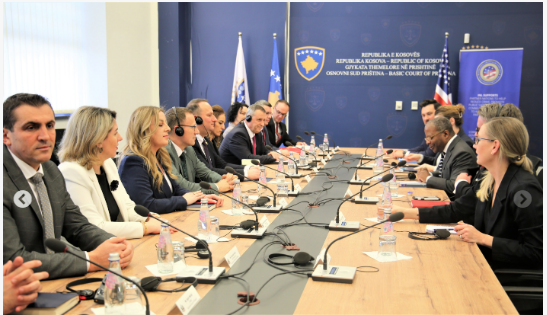 Në Pallatin e Drejtësisë, ku u zhvillua takimi i sotëm ishin të pranishëm përfaqësuesit nga Ambasada Amerikane në Prishtinë dhe përfaqësues të sistemit gjyqësor.Me këtë rast, zyrtarët e lartë të institucioneve të drejtësisë diskutuan me Ndihmëssekretarin Robinson për reformat e sundimit të ligjit në Kosovë, me ç’rast u prezantuan edhe kërkesat e përfaqësuesve të sistemit prokurorial dhe atij gjyqësor, përfshirë respektimin e ndarjes së pushteteve dhe moscenimin e pavarësisë dhe profesionalizmit të institucioneve të drejtësisë në Kosovë.Ndër temat e tjera që u diskutuan, ishin edhe përballja me sfidat e korrupsionit dhe nevoja për reforma ligjore për të luftuar trafikimin me narkotikë, duke zbatuar standardet dhe praktikat  evropiane, si dhe duke ngritur llogaridhënien, efikasitetin dhe transparencën publike.Në fjalën e tij, Ndihmëssekretari Robinson, nënvizoi rolin dhe rëndësinë e bashkëpunimit mes Shteteve të Bashkuara të Amerikës dhe Republikës së Kosovës, duke kërkuar angazhim të shtuar për forcimin e sundimit të ligjit dhe avancimin e shtetit të së drejtës në Kosovë.Takim i mbajtur me stafin në Sektorin e ShkrimoresPrishtinë, 28 mars 2024 - Udhëheqësi i Departamentit të Përgjithshëm së bashku me Administratoren dhe Udhëheqësin e Sektorit të Shkrimores ka mbajtur takim me stafin e angazhuar në Sektorin e Shkrimores (referentët dhe arkivistët), kryesisht atyre të angazhuar me detyra në Departamentin e Përgjithshëm. Ky takim kishte për qëllim të diskutohen sfidat aktuale me të cilat ballafaqohen stafi në këtë njësi brenda Prokurorisë, në realizimin e proceseve të brendshme të punës, me fokus të veçantë në veçantë vështirësitë në arkivat e Prokurorisë. Në kuadër të takimit u diskutuan çështje të ndryshme për proceset e brendshme të punës, mënyrat e avancimit të mëtejmë të këtyre çështjeve, tema që ndërlidhen me proceset e përbashkëta mes stafit të Sektorit të Shkrimores dhe zyrtarëve ligjor dhe kategorive tjera të stafit brenda Prokurorisë. Kryeprokurori Gashi merr pjesë në emisionin Kallxo PërnimePrishtinë, 30 mars 2024- Kryeprokurori i Prokurorisë Themelore Prishtinë Zejnullah Gashi, ka marr pjesë në emisionin Kallxo Përnime.Në kuadër të kësaj intervistë Kryeprokurori Gashi paraqiti prioritet e Tij si Kryeprokuror, aktivitetet aktuale dhe sfidat me të cilat ballafaqohen si institucion, në ushtrimin e kompetencave ligjore.Kryeprokurori Gashi njoftoi, përmes këtij emisioni, opinionin për raste të ndryshme në interes të publikut.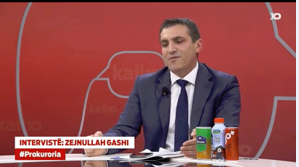 Aktivitete në arkivat e Prokurorisë Janar-Mars 2024- Administrata e Prokurorisë, konkretisht kategoritë e stafit arkivistë, staf në Sektorin e Shkrimores dhe zyrtarë për distribuimin e shkresave, janë angazhuar në detyra shtesë në proceset e punës në njësinë e arkivës, si mbështetje e stafit aktual në një proces të ri-sistemimit dhe arkivimit të lëndëve dhe shkresave të ndryshme. Ky proces është organizuar me qëllim avancimit të proceseve të punës brenda arkivave të Prokurorisë,  ri-sistemimit dhe arkivimit të lëndëve dhe shkresave të ndryshme. Stafi i angazhuar në këtë proces, i cili do të vazhdoj edhe më tej, ka ri-sistemuar lëndët e arkivuara sipas praktikave më të avancuara, duke përfshirë edhe ri-sistemimin e shkresave të ndryshme në kuadër të lëndëve përkatëse. Në këtë kuadër, ky angazhim i kësaj natyre, do të vazhdoj edhe në periudhat e ardhshme, deri në përfundimin e plotë të procesit dhe arritjes së objektivave të përcaktuara.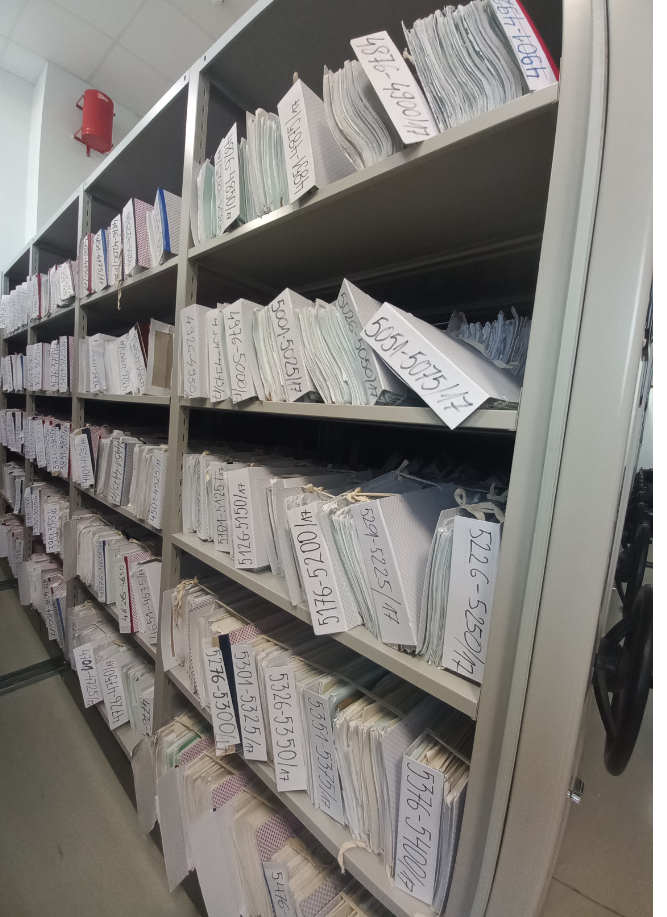 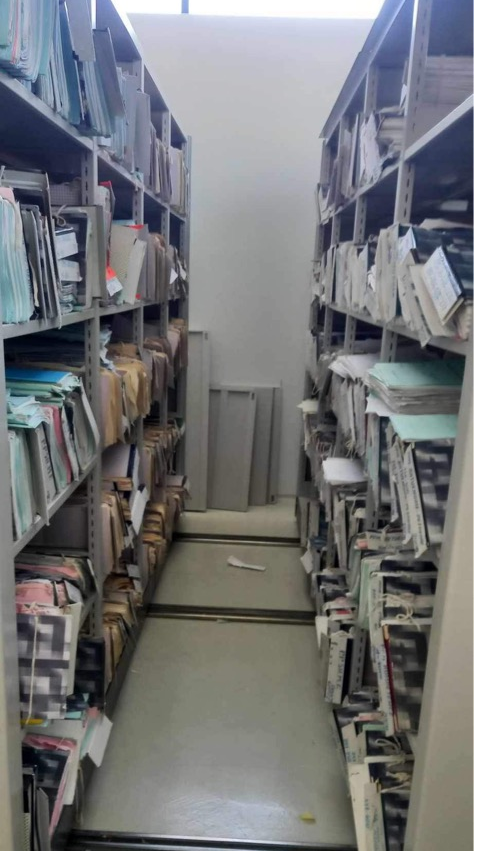 Të dhënat e përgjithshme statistikore sipas llojit të kallëzimit penalJanar-Mars 2024- Prokuroria Themelore në Prishtinë ka pranuar gjithsejtë 3865 lëndë, ndërsa ka zgjidhur 3116 lëndë të të gjitha natyrave, në një efikasitet të përgjithshëm të trajnimit të rasteve prej 80.62 %. Përmes grafikonit të mëposhtëm, pasqyrohen të dhënat e përgjithshme sipas llojit të kallëzimit penal/llojit të regjistrit.Grafikoni 1: Paraqet të dhënat e përgjithshme statistikore sipas llojit të kallëzimit penal për periudhën Janar-Mars 2022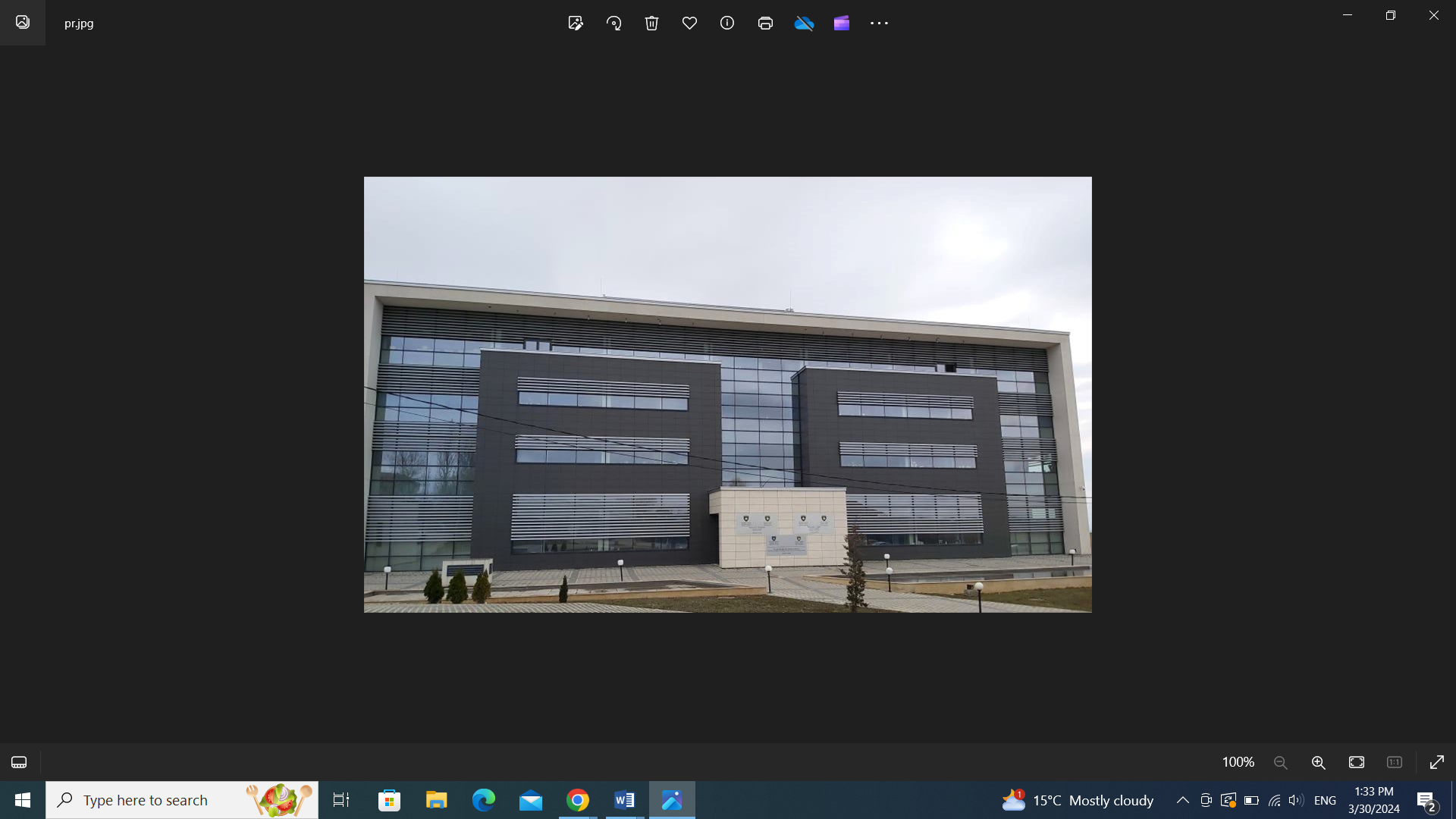 Prokuroria Themelore PrishtinëBuletiniJanar-Mars 2024Kam kënaqësinë që të ju drejtohem përmes këtij Buletini, i përmes të cilit pasqyrohen aktivitetet kryesore që janë realizuar në Prokurorinë Themelore Prishtinë, në periudhën Janar-Mars 2024Sinqerisht,Zejnullah GashiKryeprokuror i Prokurorisë Themelore PrishtinëKam kënaqësinë që të ju drejtohem përmes këtij Buletini, i përmes të cilit pasqyrohen aktivitetet kryesore që janë realizuar në Prokurorinë Themelore Prishtinë, në periudhën Janar-Mars 2024Sinqerisht,Zejnullah GashiKryeprokuror i Prokurorisë Themelore Prishtinë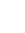 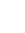 Prokuroria Themelore Prishtinë, Pallati i Drejtësisë, Objekti C, Hajvali-Prishtinë.Kam kënaqësinë që të ju drejtohem përmes këtij Buletini, i përmes të cilit pasqyrohen aktivitetet kryesore që janë realizuar në Prokurorinë Themelore Prishtinë, në periudhën Janar-Mars 2024Sinqerisht,Zejnullah GashiKryeprokuror i Prokurorisë Themelore PrishtinëKam kënaqësinë që të ju drejtohem përmes këtij Buletini, i përmes të cilit pasqyrohen aktivitetet kryesore që janë realizuar në Prokurorinë Themelore Prishtinë, në periudhën Janar-Mars 2024Sinqerisht,Zejnullah GashiKryeprokuror i Prokurorisë Themelore Prishtinë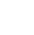 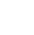 +383(0) 38/200 18 711Kam kënaqësinë që të ju drejtohem përmes këtij Buletini, i përmes të cilit pasqyrohen aktivitetet kryesore që janë realizuar në Prokurorinë Themelore Prishtinë, në periudhën Janar-Mars 2024Sinqerisht,Zejnullah GashiKryeprokuror i Prokurorisë Themelore PrishtinëKam kënaqësinë që të ju drejtohem përmes këtij Buletini, i përmes të cilit pasqyrohen aktivitetet kryesore që janë realizuar në Prokurorinë Themelore Prishtinë, në periudhën Janar-Mars 2024Sinqerisht,Zejnullah GashiKryeprokuror i Prokurorisë Themelore Prishtinë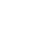 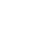 pthprishtin.orgKam kënaqësinë që të ju drejtohem përmes këtij Buletini, i përmes të cilit pasqyrohen aktivitetet kryesore që janë realizuar në Prokurorinë Themelore Prishtinë, në periudhën Janar-Mars 2024Sinqerisht,Zejnullah GashiKryeprokuror i Prokurorisë Themelore PrishtinëKam kënaqësinë që të ju drejtohem përmes këtij Buletini, i përmes të cilit pasqyrohen aktivitetet kryesore që janë realizuar në Prokurorinë Themelore Prishtinë, në periudhën Janar-Mars 2024Sinqerisht,Zejnullah GashiKryeprokuror i Prokurorisë Themelore Prishtinë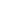 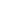 https://prokuroria-rks.org/psh/prokurorit-themelore/357/prishtineperneKam kënaqësinë që të ju drejtohem përmes këtij Buletini, i përmes të cilit pasqyrohen aktivitetet kryesore që janë realizuar në Prokurorinë Themelore Prishtinë, në periudhën Janar-Mars 2024Sinqerisht,Zejnullah GashiKryeprokuror i Prokurorisë Themelore PrishtinëKam kënaqësinë që të ju drejtohem përmes këtij Buletini, i përmes të cilit pasqyrohen aktivitetet kryesore që janë realizuar në Prokurorinë Themelore Prishtinë, në periudhën Janar-Mars 2024Sinqerisht,Zejnullah GashiKryeprokuror i Prokurorisë Themelore Prishtinë